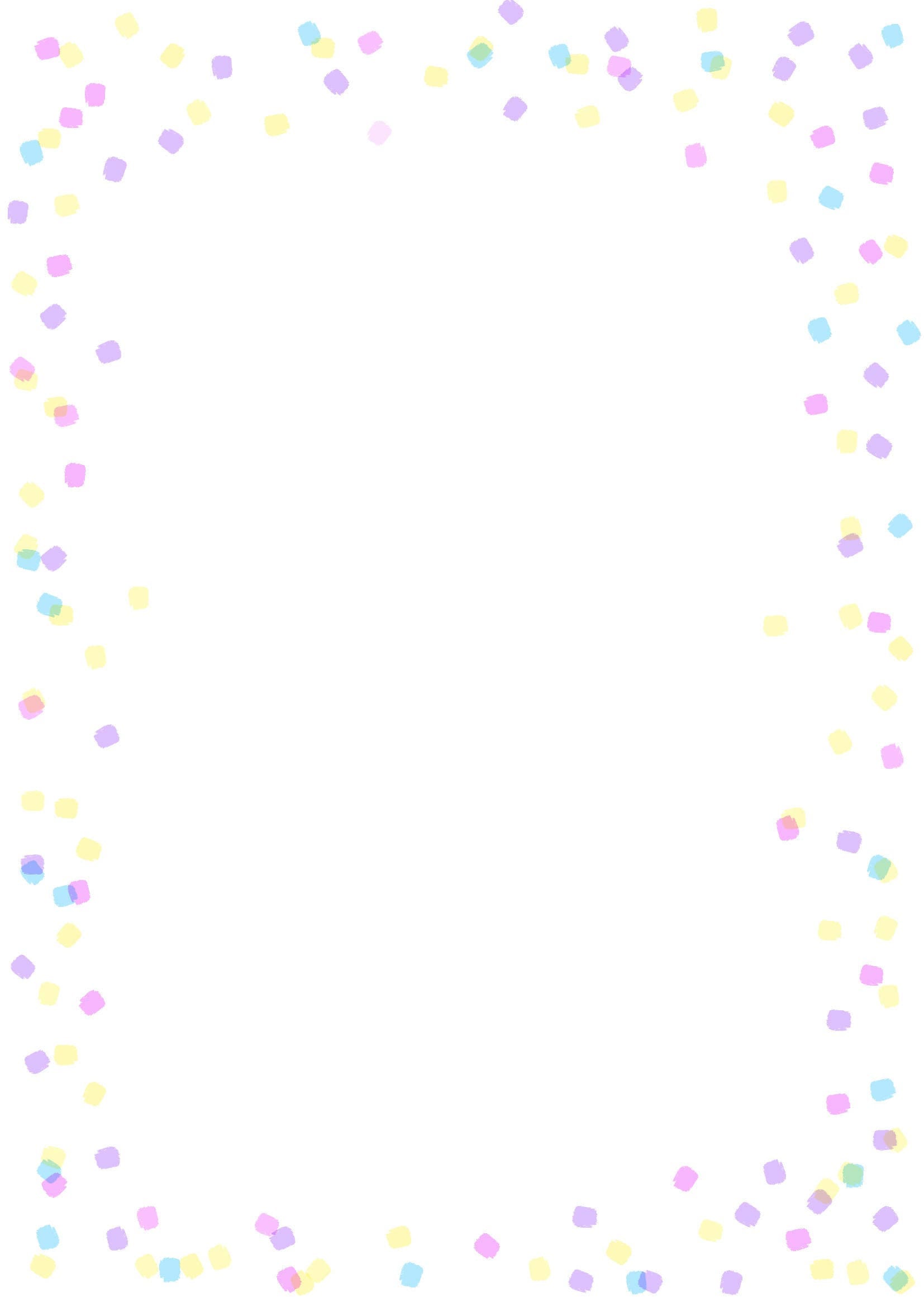 Приём пищиНаименование блюдаВыход блюдаВыход блюдаяслисад2 неделя День пятый2 неделя День пятыйяслисадЗавтрак 1Масло сливочное810Завтрак 1Хлеб пшеничный2530Завтрак 1Сыр порционный810Завтрак 1Каша пшенная молочная с маслом сливочным150180Завтрак 1Чай с сахаром и молоком150180Завтрак 2Сок150180ОбедЩи с картофелем на мясном бульоне со сметаной150200ОбедГуляш из отварного мяса6070ОбедМакаронные изделия отварные110130ОбедНапиток из смеси сухофруктов150180ОбедХлеб ржаной3545Уплотнённый полдникКаша гречневая молочная с маслом сливочным150180Уплотнённый полдникЧай с  сахаром  150180Уплотнённый полдникМанник5050